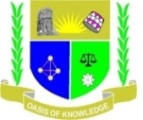 JARAMOGI OGINGA ODINGA UNIVERSITY OF SCIENCE AND TECHNOLOGYSTAFF PERFORMANCE APPRAISAL FORM FOR STAFF IN GRADE 5 - 10STAFF PERFORMANCE APPRAISAL REPORTPeriod under Review: From ……………………………………… To ………………………………………….SECTION 1: Personal ParticularsName …………………………………………………………………………………………. 				  (Surname, First Name, Others) PF No. ……………………………………………………………………………………….Department …………………………………………………………………………………Division …………………………………………. Section ………………………………Duty Station………………………………………………………………………………..Current Designation ……………………………………………………………………..Terms of Service ……………………………………………………………………………Grade  …………………………   With effect from ……………………………………...Acting Appointment/Special Duty (if any) ……………………………………………Supervisor Name ……………………………  Designation ………………………...........STEPS FOR COMPLETING THE PERFORMANCE APPRAISAL FORMSECTION 2: Departmental ObjectivesDepartmental  objectives from which Performance Targets will be derived. (To be completed by the Supervisor)1.2.3.4.SECTION 3:    Performance Targets The areas outlined should be set and agreed  between the appraiser and the appraise at the beginning of the appraisal period.  (If more they should be attached).General Rating GuidelineHead of Section’s comments on targets set by the Appraisee and the Supervisor  (Confirm whether the targets in section 3 are specific, measurable, agreed, realistic and have a timeline)……….…………………………………………………………………………………………………………………………….……………………………………………………………………………………………………………………………………..……………………………………………………………………………………………………………….....................Head of Section’s Name……………………………….Signature………………………Date…………………………..Supervisor’s comments on performance……………………………………………………………………………………………………………………………………..…………………………………………………………………………………………………………...………………………Appraisee’s  comments on performance ………………………………………………………………………………………...........................................................................................................................................................................................………………………………………………………………………………………...........................................................................................................................................................................................SECTION  4  -  Staff Performance Evaluation  (To be filled by the appraisers)To be completed by Self (staff member), peer, and Head of DivisionKEYThe peers are to be drawn from the staff within the School/Division to assess the member of staff as a panel. The nomination of the peers to assess a given member of staff is to be done by Head of Division, endorsed by the Deputy Vice Chancellor (PAF), and the member of staff to be assessed informed. If the member of staff should have objection to any of the peers assessing him/her, then the Head of Division should make a further nomination to replace the particular peer.  As far as possible, the nominated peers should comprise staff senior to the appraisee or at the same level.  	Values and Staff Competences Appraisal SECTION 5:       Staff Training and Career Development Plan Appraisee’s Signature …………………………………………………Date …………………….................Supervisor’s Signature ……………………………………………….. Date ………………………………..SECTION 6:  Appraisee’s Comments on Appraisal by the Supervisor (tick as appropriate)  (To be completed at the end of the appraisal period)Did performance related discussions with your supervisor take place during the reporting period?  Yes/No……………….Did the discussions help you? Yes/No …………………..General comments  (if any) on your overall performance.……………………………………………………………………………………………………………………………………………………………………………………………………………………………………………………..…………………………………………………………………………………………………………………………..Comments on your immediate Supervisor’s contribution to your achievements…………………………………………………………………………………………………………………………………………………………………………………………………………………………………………………………………………………………………………………………………………………………………….I have read and discussed this evaluation with my supervisor and I understand its contents.  My signature does not necessarily imply that I agree/disagree with the appraisal and the contents.Appraisee’s Name  ……………………………...Signature  ……………………Date…………………..SECTION 7:   Comments by the Second SupervisorComments on the consistency and reasonableness of the comments given by the supervisor and any significant statements made by the Appraisee.…………………………………………………………………………………………………………………………..…………………………………………………………………………………………………………………………..………………………………………………………………………………………………………………………….…Second Supervisor’s Name  …………………………………………………………………………………….Designation  ……………………………………….Signature  ……………..…… Date…………………….SECTION 8:  To be signed by :Vice Chancellor/DVC (PAF)/DVC (AA)/DVC (RIO)/Principal’s commentsName………………………………………… Signature………………………. Date……………...Staff Appraisal Report 2008From kclim4020Top of FormBottom of FormSection 1The Section will be completed by the Appraisee.Section 2The Section is to be completed by the Appraisee in consultation with the Supervisor at the beginning of the appraisal period Section 3(i) The column on agreed performance targets will be completed by the Appraisee in consultation with the Supervisor.(ii) The column on performance indicators shall be completed by the Appraisee in consultation with the Supervisor at the beginning of the appraisal period (iii) The column on results achieved shall be completed by the Supervisor in consultation with the Appraisee at the end of the appraisal period(iv) The column on performance appraisal is to be completed by the Supervisor at the end of the appraisal period using the rating scale provided. Performance of each target will be scored and the total recorded. A mean score will be calculated and recorded as the appraisal scoreSection 4The section shall be completed by the appraise, a peer and the supervisor after discussion with the supervisor (where applicable)Section 5The section is to be completed appraise and the Supervisor on the Staff Training and Development as identified for planning purposes.Section 6The section is to be completed by the appraise at the end of the appraisal periodSection 7The section is to be completed by the Second SupervisorSection 8Section to be completed by Vice Chancellor/Deputy Vice Chancellor/PrincipalAgreed Performance Targets (To be completed by the Appraisee as agreed with the Supervisor at the beginning of the appraisal period) Performance Indicators (To be completed by the Appraisee in consultation with the Supervisor at the beginning of the appraisal period)To be completed by the Supervisor at the end of the Appraisal periodTo be completed by the Supervisor at the end of the Appraisal periodAgreed Performance Targets (To be completed by the Appraisee as agreed with the Supervisor at the beginning of the appraisal period) Performance Indicators (To be completed by the Appraisee in consultation with the Supervisor at the beginning of the appraisal period)Results achievedPerformance Appraisal(See rating scale)12.3.4.5.Total score for Performance Targets (TPT)Total score for Performance Targets (TPT)Total score for Performance Targets (TPT)Average score for performance Targets (AVG) = (TPT/no. of  targets)                     Average score for performance Targets (AVG) = (TPT/no. of  targets)                     Average score for performance Targets (AVG) = (TPT/no. of  targets)                     Final Score for Targets FST (%) = (AVG/5) x 100Final Score for Targets FST (%) = (AVG/5) x 100Final Score for Targets FST (%) = (AVG/5) x 100RatingIndicator ScoreOverall Rating %Description of RatingExcellent 5 points 90 - 100Work performance is consistently of exceptional quality.  Employee anticipates circumstances and adjusts effectively to maintain superior performance above standards required for the position. ( A top performer).Good4 points80 - 89Work performance often exceeds what is normally expected of  the job.  Employee responds effectively to direction and adjusts to circumstances influencing performance.  (Makes significant contribution to performance).Satisfactory3 points60 - 79Work performance meets the job requirements and expectations.  Employee responds effectively to work instructions. (Is a steady contributor to performance).Fair 2 points40 - 59Work performance falls short of job requirements and expectations but is willing to overcome deficiencies.  Employee requires serious effort to improve performancePoor1 pointBelow 40Work performance is adequate but below the standards of performance required for the position.  Performance at this level cannot be allowed to continue (is transitional) NO.ATTRIBUTESRATINGS RATINGS RATINGS NO.ATTRIBUTESINDICATORS SELF(weight=1)PEER (weight=2)HoD(weight=3)i.KNOWLEDGE OF WORK/COMPETENCY Knowledge of the job gained through experience.Demonstrates accuracy, skill and completeness of work,General education and specialized training Demonstrates the practical/technical skills and information used on the job.Completes quantity of work given in a normal workday(Maximum Score 20)ii.QUALITY OF WORK Effectiveness and Efficiency in execution of duties         Proactive in achievement of goals attains expected outcomesAbility to handle multiple responsibilities in an effective mannerUtilizes time optimally  (Maximum Score 10 ) iii.INITIATIVE AND WILLINGNESS TO ASSUME  ON HIGHER RESPONSIBILITIESParticipates in team activitiesIs willing to learn tasks outside own specialization (Maximum Score 5)iv.DECISION MAKING SKILLSMakes informed decisionsMakes timely decisionsTactful in handling delicate decisionsAbility to logically identify and analyse problems Maximum Score 10v.ATTITUDE TO WORKPersonality Punctuality General attitude towards workDedicationCommitment and conscientiousness                            (Maximum Score 7)vi.INTEGRITY IncorruptHonestProfessionalChampions the practice of fairness, equity and honesty in discharge of duties(Maximum Score  20)viii.COMMUNICATIONAbility to communicate effectivelyAbility to use modern techniques in communication.    Maximum Score  6ix.TEAMWORK, INTERPERSONAL & LEADERSHIP SKILLS Participates in team activities and provides leadership for achievement of set goalsInteracts effectively with co-workers, supervisors and stakeholdersInspires team members to put in extra effort necessary to achieve set goals and objectivesMentors and coaches others develop careers and competence. (Maximum Score 10)x.CREATIVITY AND INNOVATIONAbility to develop new workable ideas.                                        (Maximum Score 5)xi.CUSTOMER FOCUSInvolved in activities that build reputation for staff, students and stakeholdersProvides feedback to customersIs receptive to customer feedback (Maximum Score  7)SCORE: (Out of 100)SCORE: (Out of 100)WEIGHTED SCORE (SCORE  WEIGHT)WEIGHTED SCORE (SCORE  WEIGHT)MEAN SCORE (TOTAL WEIGHTED SCORE  6)MEAN SCORE (TOTAL WEIGHTED SCORE  6)Appraisee’s training and development needs (To be completed by the Appraisee as agreed with the Supervisor at the beginning of the appraisal period)Duration of training including on the job training Comments on staff training and development undertaken over the appraisal period (To be completed at the end of the reporting period)Comments on staff training and development undertaken over the appraisal period (To be completed at the end of the reporting period)Appraisee’s training and development needs (To be completed by the Appraisee as agreed with the Supervisor at the beginning of the appraisal period)Duration of training including on the job training Comments by AppraiseeComments by Supervisor 